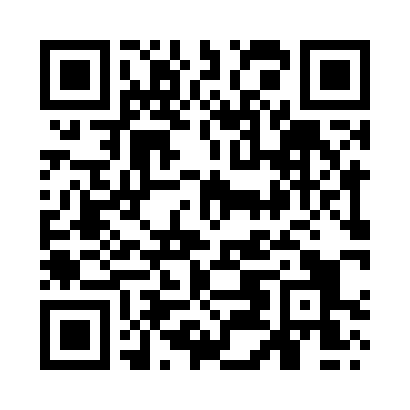 Prayer times for Adur District, UKMon 1 Apr 2024 - Tue 30 Apr 2024High Latitude Method: Angle Based RulePrayer Calculation Method: Islamic Society of North AmericaAsar Calculation Method: HanafiPrayer times provided by https://www.salahtimes.comDateDayFajrSunriseDhuhrAsrMaghribIsha1Mon5:026:361:055:327:359:102Tue4:596:341:055:347:369:123Wed4:576:321:045:357:389:144Thu4:546:301:045:367:409:165Fri4:516:281:045:377:419:186Sat4:496:251:045:387:439:207Sun4:466:231:035:397:449:228Mon4:436:211:035:417:469:249Tue4:416:191:035:427:489:2610Wed4:386:171:035:437:499:2811Thu4:356:151:025:447:519:3012Fri4:336:121:025:457:539:3313Sat4:306:101:025:467:549:3514Sun4:276:081:025:477:569:3715Mon4:256:061:015:487:579:3916Tue4:226:041:015:497:599:4117Wed4:196:021:015:518:019:4418Thu4:176:001:015:528:029:4619Fri4:145:581:005:538:049:4820Sat4:115:561:005:548:069:5121Sun4:085:541:005:558:079:5322Mon4:065:521:005:568:099:5523Tue4:035:501:005:578:109:5824Wed4:005:4812:595:588:1210:0025Thu3:575:4612:595:598:1410:0226Fri3:555:4412:596:008:1510:0527Sat3:525:4212:596:018:1710:0728Sun3:495:4012:596:028:1810:1029Mon3:465:3812:596:038:2010:1230Tue3:445:3612:596:048:2210:15